1. Написать контрольную работу2.Выучить и отправить аудиофайлом «Среди долины ровныя» (один голос пою, остальные играю).Оправить преподавателю личным сообщение ВКонтакте3.Сделать музыкальный анализ выученной песни (мелодика, размер, тональность и т.д.)Контрольная работа для 2 курсаТема «Городская народная песня»1. Что нового появилось в музыке, благодаря военной реформе Петра I ?2.Что такое канты?3.Что означает определение панегирический кант?4.Перечислите основные темы городских народных песен5.С каким направлением в литературе и музыке тесно связано возникновение песен-романсов?6.Напишите напротив каждого жанра соответствующее произведениекант                                                                Бородиногородская песня                                             По Дону гуляетбаллада                                                            Орле Российский7.Что такое баллада?8. Сделать музыкальный анализ выученной песни (мелодика, размер, тональность и т.д.)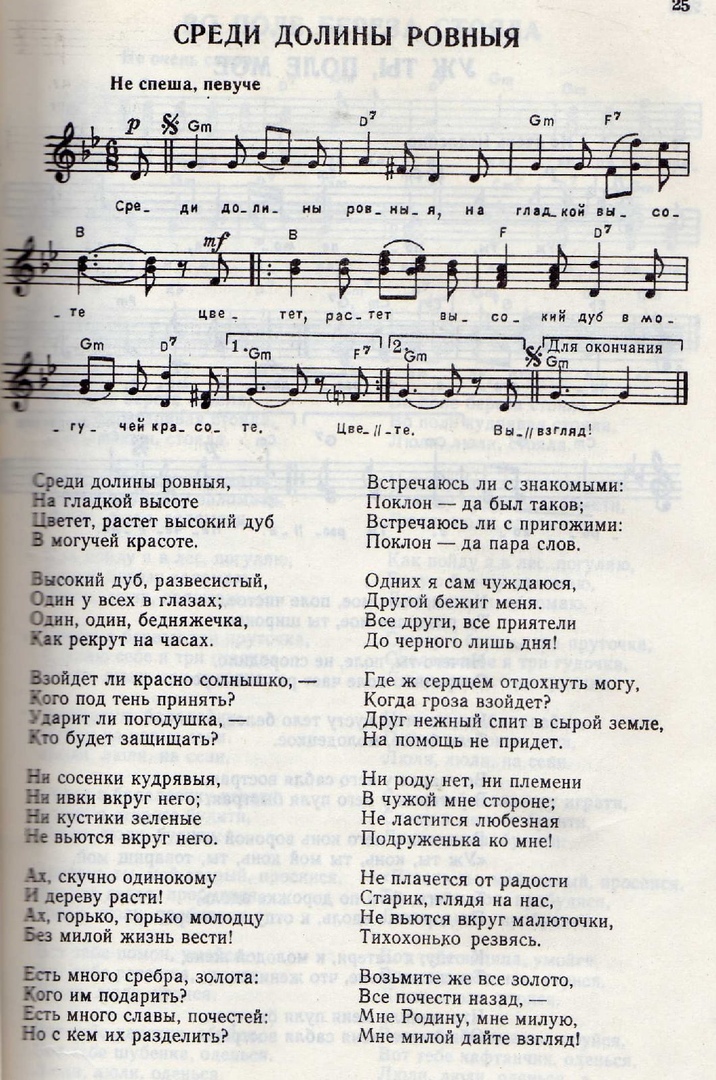 Преподаватель Мамаева М.А.Учебная дисциплинаНародная музыкальная культураКурс2Специальности53.02.03 Инструментальное исполнительство (по видам инструментов)53.02.04 Вокальное искусство53.02.05 Сольное народное пение53.02.06 Хоровое дирижирование53.02.08 Музыкальное звукоператорское мастерствоДата занятия13.04.2020